Dzień dobry dzieci Dziś poniedziałek TuesdayHow are you ? I’m fine and you?Przywitamy się piosenką :Przywitamy się piosenką  „ Hello, hello, can you …”Link do piosenki  https://youtu.be/fN1Cyr0ZK9MPoniżej znajdziecie słowa piosenki . Hello, HelloCan you clap your hands? ( klaszczemy w ręce)Hello, Hello!Can you clap your hands?Can you stretch up high? ( rozciągamy się )Can you touch your toes? ( dotykamy stóp)Can you turn around?  ( obracamy się)Can you say, "Hello"?Hello, Hello!Can you stamp your feet? ( tupiemy nogami)Hello, Hello!Can you stamp your feet?Can you stretch up high? ( rozciągamy się)Na początek rymowanka. Czy ją pamiętacie?WIGGLE YOUR FINGERS   (ruszamy paluszkami u rąk)WIGGLE YOUR TOES           ( ruszamy palcami u stóp)WIGGLE YOUR HIPS           ( ruszamy bioderkami)WIGGLE YOUR NOSE .       (  ruszamy noskiem)Gra Simon says:Rodzic wciela się w rolę Simona. Wydaje dziecku polecenia.Clap your hands – dziecko klaszcze w ręceSing – dziecko śpiewaWiggle your hips – ruszamy biodramiJump – dziecko skaczeSwim – dziecko pływaTurn around – dziecko obraca sięDziecko wykonuje polecenia.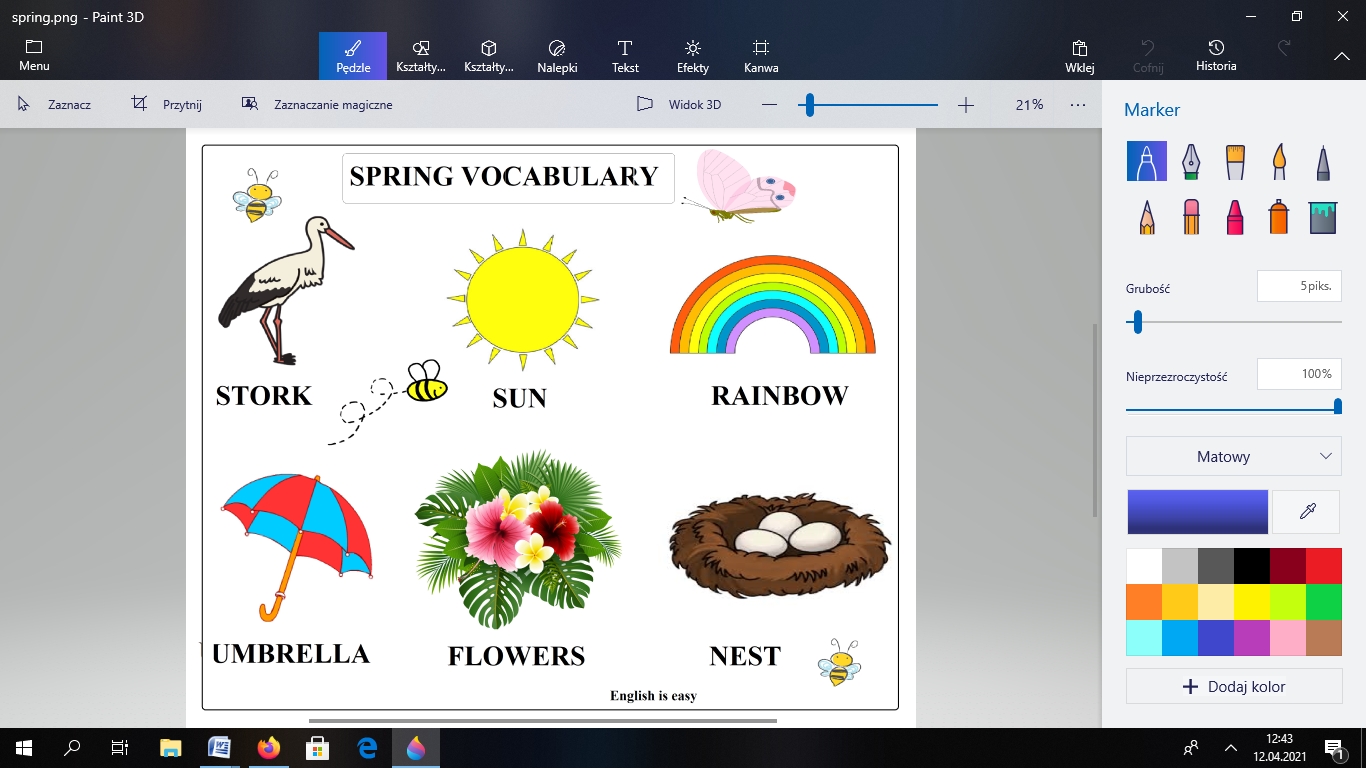 Zadanie Zagadka:-Jakiego koloru jest parasol na zdjęciu? ( blue,red ). Powiedz po angielsku.What colour is umbrella in the picture?-Jest żółte i świeci na niebie  ( poptrz na obrazek i powiedz) (sun)-  Znosi je ptak.  ( EGGS).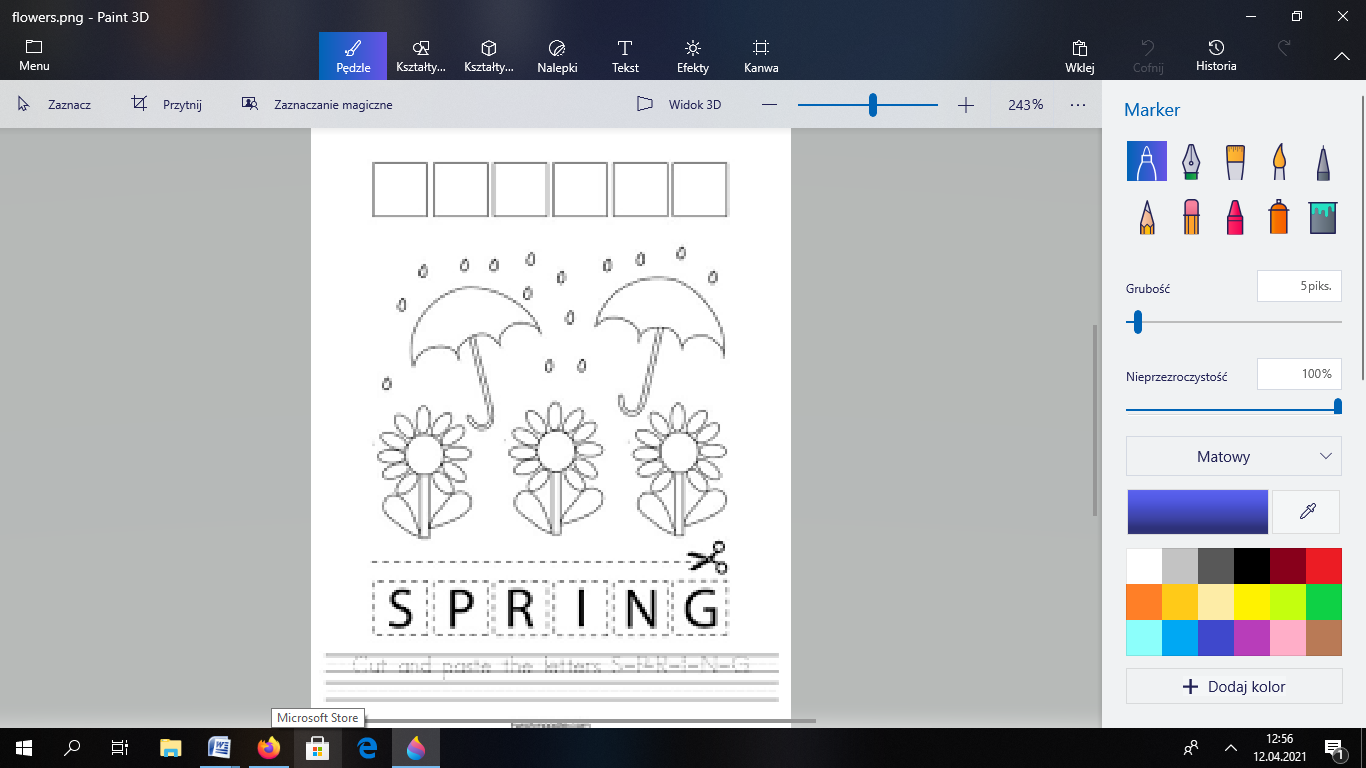 Policz kwiaty po angielsku. Pokoloruj je:Flower number 1 is GREENFlower number 2 is REDFlower number 3 is YELLOWJaka jest pogoda na obrazku? ( It’s raining)Wytnij literki i przeczytaj słowo.Co ono oznacza?Piosenka na zakończenie dnia:Super Simple songs – Bye bye. https://youtu.be/PraN5ZoSjiYSee you on FridayDo zobaczenia!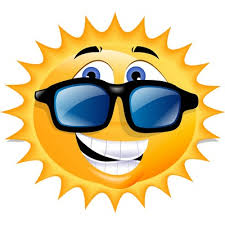 